MARSZAŁEK WOJEWÓDZTWA PODKARPACKIEGO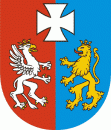 OS-I.7222.39.9.2022.BK						Rzeszów, 2023-12-15DECYZJADziałając na podstawie:art. 104, art. 108 oraz art. 163 ustawy z dnia 14 czerwca 1960r. Kodeks postępowania administracyjnego (t.j. Dz. U. z 2023 r. poz. 775 ze zm.).art. 192, art. 378 ust. 2a pkt 1 ustawy z dnia 27 kwietnia 2001r. Prawo ochrony środowiska (t.j. Dz. U. z 2022 r. poz. 2556 ze zm.) w związku z § 2 ust. 1 pkt 3 Rozporządzenia Rady Ministrów z dnia 10 września 2019 r. w sprawie przedsięwzięć mogących znacząco oddziaływać na środowisko (Dz. U. poz. 1839 ze zm.),po rozpatrzeniu wniosku Spółki pn.: PGE Energia Ciepła S.A., ul. Złota 59, 00-120 Warszawa, reprezentowanej przez Pełnomocnika, złożonego przy piśmie z dnia 2 sierpnia 2022 r., znak: DOP/PTE/260/14-1/2022/, w sprawie zmiany decyzji Wojewody Podkarpackiego z dnia 30 czerwca 2006r., znak: ŚR.IV-6618-13/05, zmienionej decyzjami: Wojewody Podkarpackiego z dnia 17 grudnia 2007r., znak: ŚR.IV-6618-9/13/07 oraz Marszałka Województwa Podkarpackiego z dnia 5 listopada 2008r., znak: RŚ.VI.7660/20-9/08, z dnia 12 stycznia 2012r., znak: OS-I.7222.20.7.2011.DW, z dnia 29 lutego 2012r., znak:OS-I.7222.31.2.2012.DW, z dnia 18 czerwca 2013r. znak: OS-I.7222.32.4.2013.DW, z dnia 13 czerwca 2014r. znak: OS-I.7222.51.1.2014.DW, z dnia 24 października 2014r. znak: OS-I.7222.51.5.2014.DW, z dnia 29 grudnia 2015r., znak: OS-I.7222.31.9.2015.DW, z dnia 4 kwietnia 2019 r., znak: OS-I.7222.4.4.2019.DW oraz 21 maja 2019 r. znak: OS-I.7222.4.6.2019.DW udzielającej PGE Energia Ciepła S.A. ul. Złota 59, 00-120 Warszawa, NIP 6420000642, REGON 273204260 pozwolenia zintegrowanego na prowadzenie instalacji energetycznego spalania paliw o nominalnej mocy 468 MW, zlokalizowanej na terenie zakładu PGE Energia Ciepła S.A. Oddział Elektrociepłownia w Rzeszowie, ul. Ciepłownicza 8, 35-959 Rzeszów, orzekam1. Zmieniam za zgodą stron decyzję Wojewody Podkarpackiego z dnia 30 czerwca 2006r., znak: ŚR.IV-6618-13/05, zmienioną decyzjami: Wojewody Podkarpackiego z dnia 17 grudnia 2007r., znak: ŚR.IV-6618-9/13/07 oraz Marszałka Województwa Podkarpackiego z dnia 5 listopada 2008r., znak: RŚ.VI.7660/20-9/08, z dnia 12 stycznia 2012r., znak: OS-I.7222.20.7.2011.DW, z dnia 29 lutego 2012r., znak:OS-I.7222.31.2.2012.DW, z dnia 18 czerwca 2013r. znak: OS- I.7222.32.4.2013.DW, z dnia 13 czerwca 2014r. znak: OS- I.7222.51.1.2014.DW, z dnia 24 października 2014r. znak: OS-I.7222.51.5.2014.DW, z dnia 29 grudnia 2015r., znak: OS-I.7222.31.9.2015.DW, z dnia 4 kwietnia 2019 r., znak: OS - I.7222.4.4.2019.DW oraz 21 maja 2019 r. znak: OS-I.7222.4.6.2019.DW udzielającą PGE Energia Ciepła S.A. ul. Złota 59, 00-120 Warszawa, NIP 6420000642, REGON 273204260 pozwolenia zintegrowanego na prowadzenie instalacji energetycznego spalania paliw o nominalnej mocy 468 MW, zlokalizowanej na terenie zakładu PGE Energia Ciepła S.A.  Oddział  Elektrociepłownia w Rzeszowie, ul. Ciepłownicza 8, 35-959 Rzeszów, w następujący sposób:I. Uchylam w całości punkt I.2. decyzji z dnia 21 maja 2019 r. znak: OS -I .7222.4.6.2019.DW wydanej przez tutejszy urząd, zmieniającej pozwolenie zintegrowane udzielone Spółce: PGE Energia Ciepła S.A. ul. Złota 59, 00-120 Warszawa, NIP 6420000642, REGON 273204260 decyzją Wojewody Podkarpackiego z dnia 30 czerwca 2006r., znak: ŚR.IV-6618-13/05 ze zmianami, na prowadzenie instalacji energetycznego spalania paliw o nominalnej mocy 468 MW, zlokalizowanej na terenie zakładu PGE Energia Ciepła S.A. Oddział Elektrociepłownia w Rzeszowie, ul. Ciepłownicza 8, 35-959 Rzeszów.II. Punkt I pozwolenia otrzymuje nowe brzmienie:„I. Rodzaj i parametry instalacji oraz rodzaj prowadzonej działalnościInstalacja energetycznego spalania paliw o nominalnej mocy wprowadzanej w paliwie poniżej 50 MWt w kotłach węglowych eksploatowana przez PGE Energia Ciepła S.A. Oddział Elektrociepłownia w Rzeszowie jest źródłem produkcji ciepła, dostarczanego do sieci ciepłowniczej miasta Rzeszowa. Instalacja składa się głównie z ciągu technologicznego oraz placu składowego na miał węglowy, miejsca magazynowania mieszanki popiołowo żużlowej i Miejsca Gromadzenia Odpadów Paleniskowych.”III. Podpunkty I.1.1. oraz I.1.2. w punkcie I.1. pozwolenia otrzymują nowe brzmienie:„I.1.1. Dwa kotły wodne rusztowe typu WR-25 (Nr 3, 4) opalane miałem węglowym wyposażone w ruszty taśmowe łuskowe podwójne typu Rtp. Parametry charakterystyczne kotłów i rusztów:Kotły wodne rusztowe typu WR-25 (Nr 3 i 4)a/ nominalna moc cieplna kotła w paliwie — 24,5 MWt,b/ nominalna moc cieplna kotła — 20,3 MW,c/ powierzchnia rusztu 35 m2,d/ minimalna sprawność kotła — 83,0 %,e/ pojemność wodna kotła — 14-17 m3 .1.1.2. Dwa kotły wodne rusztowe  typu WR-25 (Nr 1,2), opalane miałem węglowym wyposażone w ruszt taśmowy łuskowy podwójny typu Rtp. Parametry charakterystyczne kotła i rusztu:Kocioł wodny rusztowy typu WR-25 (Nr 1, 2)a/ nominalna moc cieplna kotła w paliwie — 14,5 MWt,b/ nominalna moc cieplna kotła — 12 MW,c/ powierzchnia rusztu 35 m2d/ minimalna sprawność kotła — 83,0 %,e/ pojemność wodna kotła — 14-17 m3.”IV. Uchylam podpunkty: I.1.5., I.1.6. oraz I.1.9. znajdujące się w punkcie I.1. pozwolenia. V. Podpunkt I.1.7. punktu I.1. pozwolenia otrzymuje nowe brzmienie: „I.1.7. Miejsce gromadzenia odpadów paleniskowych o powierzchni ok. 64 000 m2, wyposażone w stałą, przenośną i przewoźną instalację zraszającą, w tym deszczownie przenośne, działko wodne ruchome z własnym zasilaniem.” VI. Punkt I.2. otrzymuje nowe brzmienie:„I.2. Instalacja w kotłach WR-25  będzie jako paliwo wykorzystywała  węgiel kamienny o średniorocznych parametrach: wartości opałowej Qi = 21-22 MJ/kg, zawartości siarki całkowitej 0,66-0,75 % i zawartości popiołu poniżej 20%.”Tabela nr 1 w podpunkcie II.1.1. otrzymuje nowe brzmienie:„Tabela Nr 1*dopuszczalna wielkość emisji przy zawartości 6% tlenu w gazach odlotowych w stanie suchym w temperaturze 273K i ciśnieniu 101,3 kPa gazu suchego** dopuszczalna wielkość emisji tlenków azotu (NO i NO2) przy zawartości 6% tlenu w gazach odlotowych”Uchylam podpunkt II.1.3. wraz z Tabelą nr 3. Punkt II.2 otrzymuje nowe brzmienie:„II.2. Maksymalną dopuszczalną roczną wielkość emisji gazów i pyłów z instalacji. Tabela Nr 4„Podpunkt II.5.2. otrzymuje nowe brzmienie:„II.5.2. Odpady inne niż niebezpieczne. Tabela Nr 6Podpunkt III.1.1. otrzymuje nowe brzmienie:„III.1.1. Emitor źródeł energetycznego spalania paliw.Tabela Nr 7„Uchylam podpunkt III.1.2 wraz z Tabelą nr 8 oraz podpunkt III.1.4.Podpunkt III.1.6. otrzymuje nowe brzmienie:„III.1.6. W przypadku awarii multicyklonów uruchomiana będzie procedura wyłączenia kotła współpracującego z uszkodzonym urządzeniem ochrony powietrza.”Tabela nr 9 w punkcie III.2. otrzymuje nowe brzmienie:„Tabela nr 9Podpunkt III.3.1.1. otrzymuje nowe brzmienie: „III.3.1.1. Miejsce Magazynowania Odpadów Paleniskowych (MGOP) oznaczone na załączniku nr 1 symbolem I, na którym prowadzony będzie proces osuszania odprowadzonych metodą hydrotransportu odpadów paleniskowych (kwatera Nr I). MGOP zlokalizowane jest we wschodniej części działki Zakładu i zajmuje powierzchnię ok. 64 000 m2.”Tabela nr 11 w podpunkcie III.3.2.2. otrzymuje nowe brzmienie:„Tabela Nr 11 Tabela nr 13 w podpunkcie III.3.2.2. otrzymuje nowe brzmienie:„Tabela Nr 13Podpunkt III.3.4.6. otrzymuje nowe brzmienie:„III.3.4.6. Odprowadzona w postaci pulpy mieszanka popiołowo- żużlowa (kod odpadu: 10 01 80), zgodnie z procesem technologicznym będzie osuszana przez okres ok. 2 lat, a następnie odpady będą przygotowywane do wybierania oraz wywiezienia w celu wykorzystania.”Tabela nr 14 w punkcie III.4. otrzymuje nowe brzmienie:„Tabela nr 14„Punkt III.5.otrzymuje nowe brzmienie:„III.5. Warunki odprowadzania ścieków przemysłowych z instalacji.III.5.1. Ścieki przemysłowe z instalacji stanowić będą:ścieki z odwodnienia placu węglowego,ścieki zmywane z obiektów kotłowni.III.5.2. Ścieki przemysłowe odprowadzane kanalizacją przemysłową na Miejsce Gromadzenia Odpadów Paleniskowych będą wykorzystywane do zraszania zdeponowanych odpadów paleniskowych, przyległych powierzchni roboczych i dróg wewnętrznych MGOP.” Podpunkt III.6.2. otrzymuje nowe brzmienie: „ III.6.2. Miejsce i metoda przetwarzania odpadów. Odwodnione osady z dekarbonizacji wody (19 09 03 ) będą przetwarzane w procesie R 5 – Odzysk innych materiałów organicznych. Osady po dekarbonizacji wody będą wykorzystywane jako doszczelnienie czaszy kwatery Nr II - miejsca magazynowania odpadów paleniskowych (MGOP) - do czasu zakończenia tego procesu na całej powierzchni kwatery.Proces doszczelniania czaszy kwatery miejsca magazynowania odpadów będzie prowadzony poprzez rozprowadzanie osadów po dekarbonizacji w postaci warstwy o grubości min.0,3 m.”Punkt IV.1.otrzymuje nowe brzmienie:„ IV.1. Warunki odbiegające od normalnych stanowić będą:IV.1.1. Rozruch kotłów  WR-25 Nr K1, K2, K3, K4.Za zakończenie procedury rozruchu czyli osiągnięcie „minimalnego obciążenia rozruchu dla stabilnego wytwarzania” uznawać się będzie spełnienie dwóch z trzech podanych poniżej warunków:moc kotła  > 7,25 MWt,zawartość tlenu w spalinach < 15%,∆t wody > 20oC IV.1.2. Wyłączanie w/w kotłów (od chwili rozpoczęcia procedury odstawienia do wyłączenia).Za rozpoczęcie procedury odstawienia czyli osiągnięcia „minimalnego obciążenia wyłączenia dla stabilnego wytwarzania” uznawać się będzie spełnienie dwóch z trzech podanych poniżej warunków:moc kotła < 7,25 MWt ,zawartość tlenu w spalinach > 15% ,∆t wody < 20oC”Uchylam punkt IV.2.Punkt IV.4. otrzymuje nowe brzmienie:„IV. 4. Maksymalny dopuszczalny czas utrzymywania się warunków odbiegających od normalnych będzie wynosił:- 1250 h/rok tj. 250 cykli rozruch-wyłączenie łącznie dla wszystkich kotłów, przy czym czas rozpalania jednego kotła wynosić będzie około 150 min/cykl, a czas odstawienia jednego kotła 150 min/cykl.”Tabela nr 16 w punkcie V.2. otrzymuje nowe brzmienie:„Tabela Nr 16„Podpunkt VI.4.1. otrzymuje nowe brzmienie:„VI.4.1. Monitoring  emisji do powietrza z instalacji prowadzony będzie okresowo, dwukrotnie w ciągu roku, zgodnie z obowiązującymi przepisami.”Uchylam punkty VI.4.2., VI.4.3., VI.4.4., VI.4.5., oraz VI.4.6. Podpunkt VI.5.1. otrzymuje nowe brzmienie:„VI.5.1. Pobór wody do celów przemysłowych jest opomiarowany licznikami zlokalizowanymi jak na załączniku nr 1:wodomierz W-1 na rurociągu wody zmiękczonej (woda do chłodzenia urządzeń). Układ wykorzystywany w przypadku prowadzenia prac remontowo-konserwacyjnych basenu wody chłodzącej.wodomierz W-2 na rurociągu wody zdekarbonizowanej (woda na uzupełnienie w obiegu wody chłodzącej).wodomierz W-3 na rurociągu wody surowej z rzeki Wisłok (woda do uzupełniania strat w układzie hydrotransportu odpadów paleniskowych).”XXIX. Uchylam podpunkty VI.A.6 i VI.A.7. oraz podpunkty VIII.2.1. i VIII.2.2. 2.	Pozostałe warunki decyzji pozostają bez zmian.3.	Nadaję niniejszej decyzji rygor natychmiastowej wykonalności od dnia 27 grudnia 2023 r.UzasadnieniePismem z dnia 2 sierpnia 2022 r., znak: DOP/PTE/260/14-1/2022/ Spółka: PGE Energia Ciepła S.A., ul. Złota 59, 00-120 Warszawa, NIP 6420000642, REGON 273204260 reprezentowana przez Pełnomocnika wystąpiła z wnioskiem o zmianę decyzji Wojewody Podkarpackiego z dnia 30 czerwca 2006r., znak: ŚR.IV-6618-13/05, zmienionej decyzjami: Wojewody Podkarpackiego z dnia 17 grudnia 2007r., znak: ŚR.IV-6618-9/13/07 oraz Marszałka Województwa Podkarpackiego z dnia 5 listopada 2008r., znak: RŚ.VI.7660/20-9/08, z dnia 12 stycznia 2012r., znak: OS-I.7222.20.7.2011.DW, z dnia 29 lutego 2012r., znak: OS-I.7222.31.2.2012.DW, z dnia 18 czerwca 2013r. znak: OS-I.7222.32.4.2013.DW, z dnia 13 czerwca 2014r. znak: OS-I.7222.51.1.2014.DW, z dnia 24 października 2014r. znak: OS-I.7222.51.5.2014.DW, z dnia 29 grudnia 2015r., znak: OS-I.7222.31.9.2015.DW, z dnia 4 kwietnia 2019 r., znak: OS-I.7222.4.4.2019.DW oraz 21 maja 2019 r. znak: OS-I.7222.4.6.2019.DW udzielającej PGE Energia Ciepła S.A. ul. Złota 59, 00-120 Warszawa, NIP 6420000642, REGON 273204260 pozwolenia zintegrowanego na prowadzenie instalacji energetycznego spalania paliw o nominalnej mocy 468 MW, zlokalizowanej na terenie zakładu PGE Energia Ciepła S.A. Oddział  Elektrociepłownia w Rzeszowie, ul. Ciepłownicza 8, 35-959 Rzeszów.Informacja o przedmiotowym wniosku umieszczona została w publicznie dostępnym wykazie danych dokumentach zawierających informacje o środowisku i jego ochronie pod numerem 460/2022.Zgodnie z art. 209 ust.1 ustawy Poś wersja elektroniczna wniosku została przesłana Ministrowi Środowiska przy piśmie z dnia 8 sierpnia 2022 r. Po analizie formalnej złożonych dokumentów, pismem z dnia 6 września 2022 r. znak: OS-I.7222.39.9.2022.BK, zawiadomiono o wszczęciu postępowania administracyjnego w sprawie zmiany pozwolenia zintegrowanego udzielonego na prowadzenie ww. instalacji. Spółka PGE Energia Ciepła S.A. pismem z dnia 30 września 2022 r. znak: DOP/PTE/260/14-4/2022/ złożyła wniosek o zawieszenie wszczętego postępowania. Marszałek Województwa Podkarpackiego przychylił się do wniosku i zawiadomieniem z dnia 14 października 2022 r. znak: OS-I.7222.39.9.2022.NSW zawiesił na wniosek strony ww. postępowanie. Pismem z dnia 27.10.2023 r. znak: PTE.260.14.5.2023 Spółka: PGE Energia Ciepła S.A. wniosła o wznowienie zawieszonego postępowania składając jednocześnie zaktualizowany wniosek w sprawie zmiany pozwolenia zintegrowanego dla instalacji energetycznego spalania paliw o nominalnej mocy 468 MW (kotły węglowe). Tutejszy organ w odpowiedzi na ww. złożony wniosek, postanowieniem z dnia 31 października 2023 r. znak: OS-I.7222.39.9.2022.BK podjął zawieszone postępowanie administracyjne. Spółka złożyła również uzupełnienie tego wniosku przy piśmie z dnia 1 grudnia 2023 r. znak: PTE.260.14.8.2023 wraz z protokołami z wykonania czynności dozoru technicznego kotłów K1,K2, K3 i K4.Rozpatrując wniosek oraz całość akt w sprawie ustalono:Instalacja kotłów węglowych eksploatowana jest w oparciu o decyzję Wojewody Podkarpackiego z dnia 30 czerwca 2006r., znak: ŚR.IV-6618-13/05, zmienioną decyzjami: Wojewody Podkarpackiego z dnia 17 grudnia 2007r., znak: ŚR.IV-6618-9/13/07 oraz Marszałka Województwa Podkarpackiego z dnia 5 listopada 2008r., znak: RŚ.VI.7660/20-9/08, z dnia 12 stycznia 2012r., znak: OS-I.7222.20.7.2011.DW, z dnia 29 lutego 2012r., znak: OS-I.7222.31.2.2012.DW, z dnia 18 czerwca 2013r. znak: OS-I.7222.32.4.2013.DW, z dnia 13 czerwca 2014r. znak: OS-I.7222.51.1.2014.DW, z dnia 24 października 2014r. znak: OS-I.7222.51.5.2014.DW, z dnia 29 grudnia 2015r., znak: OS-I.7222.31.9.2015.DW oraz z dnia 4 kwietnia 2019r, znak: OS-I.7222.4.4.2019.DW udzielającą PGE Energia Ciepła S.A. ul. Złota 59, 00-120 Warszawa, NIP 642-000-06-42, REGON 273204260, udzielającą pozwolenia zintegrowanego na prowadzenie instalacji energetycznego spalania paliw o nominalnej mocy 468 MW, na terenie PGE Energia Ciepła S.A. Oddział Elektrociepłownia w Rzeszowie, ul. Ciepłownicza 8.Eksploatowana instalacja klasyfikuje się zgodnie z ust. 1 pkt. 1 załącznika do rozporządzenia Ministra Środowiska z dnia 27 sierpnia 2014r. w sprawie rodzajów instalacji mogących powodować znaczne zanieczyszczenie poszczególnych elementów przyrodniczych albo środowiska jako całości do instalacji do spalania paliw o nominalnej mocy nie mniejszej niż 50 MW, natomiast zgodnie z § 2 ust.1 pkt 3 rozporządzenia Rady Ministrów z dnia 9 listopada 2010r. do przedsięwzięć mogących znacząco oddziaływać na środowisko.Na podstawie art. 378 ust. 2 ustawy Prawo ochrony środowiska z związku z § 2 ust.1 pkt 3 rozporządzenia Rady Ministrów z dnia 9 listopada 2010r. w sprawie przedsięwzięć mogących znacząco oddziaływać na środowisko stwierdzono, że organem właściwym do zmiany pozwolenia zintegrowanego jest marszałek województwa.Z uwagi na trwałe ograniczenie mocy czterech kotłów WR-25 oraz wyłączenie z eksploatacji kotłów WP-120 zmiany uwzględniają eksploatację dwóch kotłów WR-25 o łącznej mocy poniżej 50 MWt w paliwie, stanowiących średnie źródło emisji i dwóch kotłów poniżej 15 MWt w paliwie każdy.Obniżenie mocy kotłów zostanie zrealizowane poprzez wykonanie zabudowy układów blokad ograniczających moc kotłów wodnych K3 i K4 do wartości 24,5 MWt każdy, poprzez zabudowę blokady ograniczającej moc w paliwie do poziomu 14,5 MWt na kotle K1 oraz obniżenie nastawy istniejącej blokady do wartości 14,5 MWt na kotle K2. Przyjmując wartość sprawności kotłów WR-25 na poziomie 83 %, blokada maksymalnej mocy cieplnej dla kotła K1 i K2 zostanie ustawiona na poziomie 12 MWt, natomiast dla kotłów K3 i K4 na poziomie 20,3 MWt.W ramach realizacji zadania, na kotle  K2 zostanie przeprowadzona zmiana nastaw w istniejącym układzie blokady kotła tak, aby wyłączenie nastąpiło przy mocy 12 MWt. Na kotłach K1, K3 i K4 zostaną zamontowane nowe mierniki temperatury na wlocie i wylocie wody z kotłów oraz przepływomierze ultradźwiękowe. Pomiary będą wyprowadzone do licznika ciepła, posiadającego deklarację zgodności z odpowiednią Dyrektywą MID. Licznik ciepła będzie połączony z automatyką wyłączającą wentylatory powietrza pierwotnego i wtórnego kotłów po osiągnięciu danej mocy. Ponadto zamontowane zostanie urządzenie do sygnalizacji alarmowej, ostrzegające o zbliżaniu się do progu przekroczenia mocy i wyłączenia. Wyłączenie wentylatorów powietrza pierwotnego i wtórnego kotłów gwarantuje natychmiastowy spadek mocy kotła oraz uniemożliwia przekroczenie progu docelowej mocy kotła. Opisany sposób ograniczenia mocy kotłów K1, K2, K3 i K4 został określony w opracowanym dla każdego kotła projekcie technicznym układu obniżenia mocy, który został zatwierdzony przez Urząd Dozoru Technicznego (UDT) w dniu 02.02.2023 r. Z kolei zgodnie z zapisami protokołów z wykonania czynności dozoru technicznego (z dnia 16.11.2023 r.), ostateczne testy sprawdzające działanie układów ograniczenia mocy na poszczególnych kotłach (K1, K2, K3, K4) oraz zabezpieczenie tych układów przed możliwością wprowadzenia zmian, zostanie przeprowadzone przez UDT do dnia 26.12.2023 roku.Wyłączenie z eksploatacji 2 kotłów WP-120 spowodowało konieczność wprowadzenia szeregu zmian w obecnym pozwoleniu zintegrowanym.Poniżej opisano wprowadzone zmiany w przedmiotowym pozwoleniu w punkcie 1 niniejszej decyzji.Ze względu na przyjętą w Grupie PGE Strategię dekarbonizacji i w konsekwencji odstąpienie od realizacji dostosowania instalacji kotłów węglowych do wymagań Konkluzji BAT, oraz rozpoczęciem procesu inwestycyjnego polegającego na budowie kotłowni gazowej, zapisy w decyzji z dnia 21 maja 2019 r. znak: OS -I .7222.4.6.2019.DW wydanej przez tutejszy urząd, zmieniającej pozwolenie zintegrowane udzielone Spółce: PGE Energia Ciepła S.A. decyzją Wojewody Podkarpackiego z dnia 30 czerwca 2006r., znak: ŚR.IV-6618-13/05 ze zmianami, na prowadzenie instalacji energetycznego spalania paliw o nominalnej mocy 468 MW, zlokalizowanej na terenie zakładu PGE Energia Ciepła S.A. Oddział Elektrociepłownia w Rzeszowie, ul. Ciepłownicza 8, 35-959 Rzeszów, określające wymagania dla tego dostosowania stały się bezprzedmiotowe. Spółka podjęła decyzje o budowie kotłów gazowych mając na uwadze, że miały być wykorzystane uzyskane godziny derogacyjne do 31 grudnia 2023 roku. Realizacja przedsięwzięcia pn.:„Budowa kotłowni gazowej na działkach nr ew.: 498/5, 498/1, 498/2, 502/1, 502/2 w obrębie 217 Rzeszów – Pobitno, przy ul. Ciepłowniczej 8 w Rzeszowie” miała na celu wypełnienie deficytu mocy niezbędnego do pokrycia mocy zamówionej przez odbiorców, który powstanie w wyniku wyłączenia z eksploatacji kotłów węglowych WP-120. Decyzją z dnia 10 października 2022 r. znak: OS-I.7222.39.4.2022.BK Marszałek Województwa Podkarpackiego udzielił Spółce: PGE Energia Ciepła S.A.  pozwolenia zintegrowanego na prowadzenie instalacji kotłowni gazowej (KG) o łącznej mocy cieplnej w paliwie 195 MW, na którą składa się 6 kotłów gazowych o mocy 31 MW każdy (moc w paliwie 32,5 MW), zlokalizowanej na terenie PGE Energia Ciepła S.A Oddział Elektrociepłownia w Rzeszowie, ul. Ciepłownicza 8, 35-959 Rzeszów. W związku z powyższym, w punkcie 1.I. niniejszej decyzji uchylono w całości punkt I.2. decyzji z dnia 21 maja 2019 r. znak: OS -I .7222.4.6.2019.DW zmieniającej przedmiotowe pozwolenie zintegrowane. Z uwagi na ograniczenie mocy instalacji do poziomu poniżej 50 MWt w związku z planowanym wyłączeniem kotłów, w punkcie 1.II niniejszej decyzji zmieniono parametry instalacji określone w punkcie I pozwolenia, a w punkcie 1.III niniejszej decyzji zmieniono podpunkty I.1.1. oraz I.1.2. pozwolenia.W związku z planowanym wyłączeniem z eksploatacji 2 kotłów WP-120 oraz związanych z tymi kotłami zbiorników olejowych oraz basenu wody z obiegów chłodzących jak również planowane zmniejszenie powierzchni miejsca gromadzenia odpadów paleniskowych z dotychczasowej wielkości ok. 140 000 m2 do ok. 64 000 m2 w punkcie 1.IV niniejszej decyzji uchylono podpunkty I.1.5., I.1.6. i I.1.9. pozwolenia, a w punkcie 1.V niniejszej decyzji zmieniono podpunkt I.1.7. opisujący miejsce gromadzenia odpadów paleniskowych, a także w punkcie 1.VI niniejszej decyzji zmieniono punkt I.2. pozwolenia poprzez usunięcie kotłów WP-120. Także w związku z powyższym w punkcie 1.VIII niniejszej decyzji uchylono podpunkt II.1.3. wraz z Tabelę nr 3 pozwolenia. Również z powyższego powodu w punkcie 1.XII niniejszej decyzji uchylono punkt III.1.2. wraz z Tabelą nr 8 oraz punkt III.1.4. pozwolenia, a także zmieniono w punkcie 1.XIII niniejszej decyzji punkt III.1.6. pozwolenia, a w punkcie 1.XIV niniejszej decyzji zmieniono Tabelą nr 9 w punkcie III.2. pozwolenia. Zmieniono także w punkcie 1.XXII niniejszej decyzji punkt IV.1. pozwolenia oraz w punkcie 1.XXIV niniejszej decyzji punkt IV.4. pozwolenia, a także uchylono w punkcie 1.XXIII niniejszej decyzji punkt IV.2. pozwolenia. Również z powyższego powodu w punkcie 1.XXVIII niniejszej decyzji zmieniono podpunkt VI.5.1. pozwolenia. Z wyłączeniem kotłów z eksploatacji wiąże się zmniejszenie ilości spalanego węgla, dlatego też nadano nowe brzmienie w punkcie 1.XXV niniejszej decyzji Tabeli nr 16 w punkcie V.2. pozwolenia.W punkcie 1.VII niniejszej decyzji zmieniono treść Tabeli nr 1 w punkcie II.1.1. pozwolenia uwzględniając standardy emisyjne wymienione w załączniku nr 4 do Rozporządzenia Ministra Klimatu z dnia 24 września 2020 r. w sprawie standardów emisyjnych dla niektórych rodzajów instalacji, źródeł spalania paliw oraz urządzeń spalania lub współspalania odpadów (Dz. U. poz. 1860). Z przeprowadzonych obliczeń modelowych rozprzestrzeniania się zanieczyszczeń w powietrzu wynika, że oddziaływanie instalacji kotłów węglowych z uwzględnieniem skorygowanych wielkości emisji, nie będzie powodowało przekraczania wartości dopuszczalnych stężeń w powietrzu. W związku z powyższym zmieniono także w punkcie 1.IX niniejszej decyzji punkt II.2. pozwolenia. Z uwagi na powyższe zmniejszy się ilość odpadów paleniskowych, a mikrosfera z popiołów lotnych nie będzie wytwarzana, stąd też w punkcie 1.X niniejszej decyzji uaktualniono punkt II.5.2. pozwolenia, w którym w Tabeli nr 6 są wykazane ilości odpadów innych niż niebezpieczne wytwarzane w instalacji.Z uwagi na zmniejszenie ilości wariantów pracy źródeł energetycznego spalania paliw zmieniono w punkcie 1.XI niniejszej decyzji podpunkt III.1.1. wraz z Tabelą nr 7 w pozwoleniu. Ze względu  na planowane wyłączenie z eksploatacji kotłów WP-120 i związane z tym zmniejszenie wielkości Miejsca Magazynowania Odpadów Paleniskowych (MGOP) z ok. 140 000 m2 do ok. 64 000 m2 oraz zmianę warunków gospodarowania odpadami polegającą na zaprzestaniu odprowadzania mieszanki popiołowo żużlowej w postaci pulpy do MGOP zmieniono w punkcie 1.XV niniejszej decyzji podpunkt III.3.1.1. pozwolenia, a w punkcie 1.XVIII niniejszej decyzji podpunkt III.3.4.6. pozwolenia. Po wyłączeniu z eksploatacji kotłów WP-120 nie będą wytwarzane odpady o kodzie 10 01 81 tj.: mikrosfery z popiołów lotnych, zostanie zmieniony sposób magazynowania części mieszanki popiołowo żużlowej, stąd też w punkcie 1.XVI niniejszej decyzji nadano nowe brzmienie Tabeli nr 11 w podpunkcie III.3.2.2. pozwolenia, a w punkcie 1.XVII niniejszej decyzji nowe brzmienie nadano Tabeli nr 13 w podpunkcie III.3.3.2. pozwolenia. Wyłączenie z eksploatacji kotłów WP-120 wiąże się z wyłączeniem związanych z nimi wentylatorów spalin, dlatego też zmieniono w punkcie 1.XIX niniejszej decyzji Tabelę nr 14 w punkcie III.4. pozwolenia mówiącą o źródłach emisji hałasu. W związku z powyższym nie będą wytwarzane ścieki ze sprężarkowni i z gospodarki olejowej, stąd też zmieniono w 1.XX punkcie niniejszej decyzji punkt III.5. pozwolenia mówiący o warunkach odprowadzania ścieków przemysłowych z instalacji. W punkcie III.6.2. pozwolenia określono miejsce i metodę przetwarzania odpadów o kodzie 19 09 03 tj.: Odwodnione osady z dekarbonizacji wody, ale z powodu zaprzestania odprowadzania mieszanki popiołowo żużlowej w postaci pulpy do MGOP zmieniono ten punkt w 1.XXI punkcie niniejszej decyzji. Z uwagi na planowane zmniejszenie mocy instalacji do poniżej 50 MWt, dla której to nie będzie wymagane prowadzenie ciągłych pomiarów emisji, zmieniono w punkcie 1.XXVI niniejszej decyzji podpunkt VI.4.1. pozwolenia oraz uchylono w punkcie 1.XXVII niniejszej decyzji podpunkty VI.4.2., VI.4.3., VI.4.4., VI.4.5., oraz VI.4.6. pozwolenia. Ostatnią zmianą dokonaną w przedmiotowym pozwoleniu spowodowaną wyłączeniem z eksploatacji kotłów WP-120 oraz powiązanych z nimi zbiorników magazynowych oleju jest uchylenie punktów VI.A.6. i VI.A.7. oraz VIII.2.1. i VIII.2.2. pozwolenia, które tutejszy organ uchylił w punkcie 1.XXIX niniejszej decyzji.Spółka w przedłożonym uzupełnieniu z dnia 1 grudnia 2023 r. znak: PTE.260.14.8.2023 jednocześnie zwróciła się z wnioskiem o nadanie niniejszej decyzji rygoru natychmiastowej wykonalności mając na uwadze ważny interes społeczny związany z potrzebą zapewnienia bezpieczeństwa dostaw ciepła i ciepłej wody użytkowej do miejskiej sieci ciepłowniczej Miasta Rzeszowa w trwającym sezonie grzewczym. Organ przychylił się do wniosku Spółki i na podstawie art. 108 §1 ustawy z dnia 14 czerwca 1960 roku Kodeks postępowania Administracyjnego nadał niniejszej decyzji rygor natychmiastowej wykonalności od dnia 27 grudnia 2023 r. w punkcie 3 niniejszej decyzji.Zgodnie z art. 10 § 1 ustawy Kpa organ zapewnił stronie czynny udział w każdym stadium postępowania, a przed wydaniem decyzji umożliwił wypowiedzenie się co do zebranych materiałów.Biorąc powyższe pod uwagę orzeczono jak w osnowie.PouczenieOd niniejszej decyzji służy odwołanie do Ministra Środowiska za pośrednictwem Marszałka Województwa Podkarpackiego w terminie 14 dni od dnia doręczenia decyzji.Przed upływem terminu do wniesienia odwołania stronie przysługuje prawo do zrzeczenia się odwołania, które należy wnieść do Marszałka Województwa Podkarpackiego. Z dniem doręczenia Marszałkowi Województwa Podkarpackiego oświadczenia o zrzeczeniu się prawa do wniesienia odwołania niniejsza decyzja staje się ostateczna i prawomocna.Z upoważnienia MARSZAŁKA WOJEWÓDZTWA PODKARPACKIEGO				 DYREKTOR  DEPARTAMENTU OCHRONY ŚRODOWISKAOpłata skarbowa w wys. 1005,50 złuiszczona w dniu 2.08.2022 r.na rachunek bankowy Nr 17 1020 4391 2018 0062 0000 0423Urzędu Miasta RzeszowaOtrzymują:Pełnomocnik Spółki pn.: PGE Energia Ciepła S.A.Oddział Elektrociepłownia w Rzeszowieul. Ciepłownicza 8, 35-959 Rzeszów,OS-I, a/a Wariant pracyŹródło emisjiStandardy emisyjne [mg/m3u] *Standardy emisyjne [mg/m3u] *Standardy emisyjne [mg/m3u] *Standardy emisyjne [mg/m3u] *Standardy emisyjne [mg/m3u] *Wariant pracyŹródło emisjiDwutlenek siarkido 31.12. 2024 r.Dwutlenek siarkiod 1.01.2025r.do 31.12. 2029r.Tlenki azotu**Pył do 31.12.2024 r.Pyłod 1.01.2025r. do 31.12. 2029r.I1 x WR-25 nr 3 lub 4130040040010030II1 x WR-25 nr 1 lub 2130040040010030III1 x WR-25 nr 31 x WR-25 nr 4130040040010030IV1 x WR-25 nr 3Lub 41x WR -25 nr 1lub 2 1300 40040010030V1 x WR-25 nr 3 1 x  WR-25 nr 4 1 x WR-25 nr 1 1 x WR-25 nr 2 1300 40040010030Lp.Rodzaj substancji zanieczyszczającej[Mg/rok]1dwutlenek siarki14772dwutlenek azotu4543pył ogółem114Rodzaj odpaduKod odpaduIlość [Mg/rok]Źródło powstania Podstawowy skład chemiczny i właściwości odpadów Odpady z przemysłu gumowego i produkcji gumy07 02 805,0Remont taśmociągów nawęglania 
i odżużlaniabawełna, sztuczny jedwab, guma naturalna 
i syntetyczna.Mieszanki popiołowo –żużlowe z mokrego odprowadzania odpadów paleniskowych10 01 8017 000,0Spalanie węgla w kotłachGlinokrzemiany (SiO2 i Al2O3), żelazo ( Fe2O3),wapń (CaO), magnez (MgO), potas (K2O), sód (Na2O),oraz MnO, P2O5, Cl, TiO2.Zużyte urządzenia inne niż wymienione 
w 16 02 09* 
do 16 02 13*16 02 140,5Remonty urządzeńPolimery: ABS, PA, PP oraz metale: Fe, Cu, Al.Elementy usunięte 
z zużytych urządzeń inne niż  wymienione 
w 16 02 1516 02 160,5Remonty urządzeńPolimery: ABS, PA, PP oraz metale: Fe, Cu, Al.Okładziny piecowe 
i materiały ogniotrwałe 
z procesów niemetalurgicznych inne niż wymienione \w 16 11 0516 11 0650,0Prace remontowe związane z wymianą uszkodzonej wymurówkiZestalona mieszanina gliny, kwarcu, skalenia, kaolinitu, tlenków aluminium, tytanu, cyrkonu i innych pierwiastków, węglików, borków, azotków, siarczków.Mosiądz , miedź , brąz17 04 011,0Remont układów automatyki 
i sterowaniaMiedź, brąz, mosiądzAluminium17 04 021,0Remont układów automatyki i sterowaniaAluminiumŻelazo i stal17 04 05100Remont instalacji ciśnieniowych i pomocniczych kotłówŻelazo i stalKable inne niż wymienione w 17 04 1017 04 111,0Remonty i naprawy układów zasilania i sterowaniaMiedź, aluminium, stal,folia aluminiowa, oplot miedziany lub aluminiowy.Materiały izolacyjne inne niż wymienione 
w17 06 01* i 17 06 03*17 06 0415Remont,ocieplenia budynku kotłowni i izolacji rurociągówWełna mineralna, styropian, kamień bazaltowy, gabro, dolomit albo kruszywa wapienne, brykiet mineralny i polistyren.Wariant pracySymbol emitoraWysokośćemitora[m]Średnica emitorau wylotu[m]Prędkość gazów odlotowych na wylocie emitora[m/s]Temperatura gazów odlotowych na wylocie emitora[K]Czas pracy emitora[h/rok]IE-1202,03,22,264388760IIE-1202,03,21,143738760IIIE-1202,03,24,524388760IVE-1202,03,23,404148760VE-1202,03,24,503938760ŹródłoRodzaj urządzeniaSkutecznośćWR-25 Nr 3odpylacz hybrydowy (cyklofiltr)min. 98 %WR-25 Nr 4odpylacz hybrydowy (cyklofiltr)min. 98 %WR-25 Nr 1multicyklon osiowy, suchy, mechanicznymin. 93,5 %WR-25 Nr  2multicyklon osiowy, suchy, mechanicznymin. 93,5 %Lp.Rodzaj OdpaduKodMiejsce i sposób magazynowania1.Odpady z przemysłu gumowego i produkcji gumy07 02 80Odpady magazynowane będą luzem, na utwardzonym placu magazynowym oznaczonym symbolem III.2.Mieszanki popiołowo –żużlowa z mokrego odprowadzania odpadów paleniskowych10 01 80Odpady w postaci pulpy będą magazynowane do czasu zakończenia procesu osuszania  we wschodniej części  Zakładu- oznaczone symbolem I. Odpady w postaci mieszaniny żużla 
i popiołu z kotłów WR-25 magazynowane będą na utwardzonym placu odpadów paleniskowych- miejsce oznaczone symbolem II.3.Zużyte urządzenia inne niż wymienione w 16 02 09* do 16 02 13*16 02 14Magazynowane w wiacie magazynowej oznaczonej symbolem W.4.Elementy usunięte z zużytych urządzeń inne niż  wymienione w 16 02 1516 02 16Magazynowane w wiacie magazynowej oznaczonej symbolem W.5.Okładziny piecowe i materiały ogniotrwałe z procesów niemetalurgicznych inne niż wymienione w 16 11 0516 11 06Magazynowane luzem, selektywnie, w boksach na placu magazynowym oznaczonym symbolem III.6.Mosiądz , miedź , brąz17 04 01Magazynowane w wiacie magazynowej na placu magazynowym oznaczonym symbolem III.7.Aluminium17 04 02Magazynowane w wiacie magazynowej na placu magazynowym oznaczonym symbolem III.8.Żelazo i stal17 04 05Miejsce magazynowania na placu magazynowym oznaczonym symbolem III.9.Kable inne niż wymienione w 17 04 1017 04 11Miejsce magazynowania na placu magazynowym oznaczonym symbolem III.10.Materiały izolacyjne inne niż wymienione 
w 17 06 01* i 17 06 03*17 06 04Magazynowane luzem lub w workach foliowych w wydzielonym boksie na placu oznaczonym symbolem III lub w wiacie magazynowej oznaczonej symbolem W.Lp.Nazwa odpaduKod odpaduSposób zagospodarowania odpadu1.Odpady z przemysłu gumowego i produkcji gumy07 02 80R 1, R5, R122.Mieszanki popiołowo –żużlowe z mokrego odprowadzania odpadów paleniskowych10 01 80R5, R124.Zużyte urządzenia inne niż wymienione w 16 02 09* do 16 02 13*16 02 14R1, R4, R5, R125.Elementy usunięte z zużytych urządzeń inne niż  wymienione w 16 02 1516 02 16R1, R4, R5, R12,6.Okładziny piecowe i materiały ogniotrwałe z procesów niemetalurgicznych inne niż wymienione w 16 11 0516 11 06R5, R12, D57.Mosiądz, miedź , brąz17 04 01R4, R128.Aluminium17 04 02R4, R129.Żelazo i stal17 04 05R4, R1210.Kable inne niż wymienione w 17 04 1017 04 11R4, R1211.Materiały izolacyjne inne niż wymienione w17 06 01* 
i 17 06 03*17 06 04R1, R5, R12Lp.Źródło emisji hałasuMaksymalny czas pracy w ciągu doby [h]Maksymalny czas pracy w ciągu doby [h]Lp.Źródło emisji hałasudzieńnoc1.Wentylatory spalin kotłów WR-251682.Ładowarko-zwałowarka1683.Spycharka gąsienicowa1684.Koparka gąsienicowa1685.Koparko-ładowarka1686.Ładowarka kołowa16-Lp.Rodzaj paliwaMaksymalna ilość paliwaŚrednioroczne parametry paliwa1.Miał węglowy85 000 Mg/rokwartość opałowa: min. 21,0 MJ/kgzawartość siarki: max. 0,75 %zawartość popiołu: max. 20 %